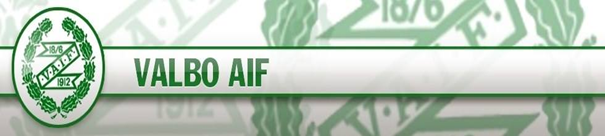 Barnkonventionen – kort versionFN:s konvention om barnets rättigheter består av 54 artiklar. Nedan presenteras de i en förkortad version och alla artiklar tas inte upp i texten.Artikel 1
Ett barn – det är varje människa under 18 år.Artikel 2
Alla barn har samma rättigheter och lika värde. Ingen får diskrimineras.Artikel 3
Barnets bästa ska alltid komma i första rummet.Artikel 4
Konventionsstaterna ska sträva efter att till det yttersta av sina tillgängliga resurser söka förverkliga barnets sociala, ekonomiska och kulturella rättigheter. När resurserna inte räcker till bör man söka lösningar genom internationellt samarbete.Artikel 5
Föräldrarna har det yttersta ansvaret för barnet och ska utifrån utvecklingen av barnets egen förmåga säkerställa att det får kännedom om och hjälp i att utöva sina rättigheter.Artikel 6
Varje barn har rätt att överleva och att utvecklas.Artikel 7-8
Barnet har rätt till ett namn och en nationalitet. Barnet har rätt, så långt det är möjligt, att få veta vilka föräldrarna är. En stat får inte ta ifrån barnet dess namn eller nationalitet.Artikel 9
Barnet ska inte hållas åtskilt från sina föräldrar mot sin vilja, utom när det är för barnets bästa. Barn som inte bor med båda föräldrarna ska ha rätt att träffa båda två regelbundet.Artikel 10
Ansökningar från familjer som vill återförenas över statsgränser ska behandlas på ett positivt, humant och snabbt sätt.Artikel 11
Ett barn får inte föras bort eller hållas kvar i utlandet utan tillstånd. Staten ska ingå avtal med andra länder för att bekämpa detta.Artikel 12–15
Barnet har rätt att uttrycka sin mening i alla frågor som berör det. När domstolar och myndigheter behandlar fall som rör barnet ska barnet höras och barnets intresse komma i första rummet. Barnets rätt till tankefrihet, samvetsfrihet och religionsfrihet ska respekteras.Artikel 16
Varje barn har rätt till sin privat- och familjeliv, hem och post och ska skyddas mot ingripanden i dessa. Varje barn ska också skyddas mot angrepp på sin heder och sitt anseende.Artikel 17
Alla barn har rätt att ta del av information från massmedia, som syftar till att främja deras välfärd och utveckling. Massmedia ska därför uppmuntras att sprida information särskilt riktad till barn, samarbeta över gränserna, producera barnböcker, sprida information på minoritetsspråk samt skydda barn mot skadligt innehåll.Artikel 18 
Båda föräldrarna har gemensamt det primära ansvaret för barnets uppfostran och utveckling. Barnet bästa ska för dem komma i första rummet.Artikel 19 
Barnet har rätt att skyddas mot fysiskt eller psykiskt våld och mot vanvård eller utnyttjande av föräldrar eller andra vårdnadshavare.Artikel 20–21 
Barnet, som berövats sin familjemiljö, ska ha rätt till alternativ omvårdnad. Vid adoption ska staterna säkerställa barnets bästa i enlighet med gällande lagar.Artikel 22 
Flyktingbarnet har rätt till skydd och hjälp om det kommer ensamt eller tillsammans med föräldrar eller annan person.Artikel 23 
Alla barn med fysisk eller psykisk funktionsnedsättning har rätt till ett fullvärdigt och anständigt liv som gör det möjligt för dem att delta aktivt i samhället.Artikel 24 
Barnet har rätt till hälso- och sjukvård. Alla länder ska arbeta för att minska spädbarnsdödligheten och bekämpa sjukdomar och undernäring och avskaffa traditionella, hälsofarliga sedvänjor. Gravida och nyblivna mammor har rätt till hälsovård.Artikel 25
Ett barn som har omhändertagits för vård, skydd eller behandling har rätt att få sin behandling och sitt omhändertagande granskat på regelbunden basis.Artikel 26-27
Varje barn har rätt till den levnadsstandard som är skälig för att trygga barnets utveckling. Föräldrarna har huvudsakligen ansvaret för detta, men om de inte klarar av det, måste staten se till att det finns stödprogram för att säkerställa detta. Även barnets sociala trygghet ska säkerställas med tex socialförsäkringar som ska ges till familjer beroende på vilka tillgångar de har.Artikel 28–29 
Barnet har rätt till gratis grundskoleutbildning. Undervisningen bör förbereda barnet för livet, utveckla respekt för mänskliga rättigheter och fostra i en anda av förståelse, fred, tolerans och vänskap mellan folken.Artikel 30 
Barnet, som tillhör minoritetsgrupper eller ursprungsbefolkningar, har rätt till sitt språk, sin kultur och religion.Artikel 31 
Barnet har rätt till lek, vila och fritid.Artikel 32 
Barnet har rätt att skyddas mot ekonomiskt utnyttjande samt mot hårt arbete som skadar eller hindrar barnets skolgång och äventyrar barnets hälsa.Artikel 33 
Barnet har rätt att skyddas från olaglig användning av narkotika.Artikel 34 
Barnet har rätt att skyddas mot alla former av sexuella övergrepp och mot att utnyttjas i prostitution och pornografi.Artikel 35 
Bortförande, försäljning eller handel med barn ska förhindras.Artikel 37 
Inget barn får utsättas för tortyr eller annan grym, omänsklig eller förnedrande behandling och bestraffning. Inget barn får olagligt eller godtyckligt berövas sin frihet. Barnet får inte bestraffas med livstids fängelse eller dödsstraff. Varje frihetsberövat barn ska behandlas humant och med respekt. Barnet har rätt att snarast möjligt få juridisk hjälp. Barnet i fängelse har rätt till kontakt med och besök av sin familj.Artikel 38 
Konventionsstater skall vidta alla lämpliga åtgärder för att tillförsäkra att barn under 18 år inte deltar i väpnade konflikter. Barn får inte heller användas eller rekryteras av gerillarörelser m.fl.Artikel 39 
Barnet som blivit offer för vanvård, utnyttjande, försummelse, tortyr, väpnade konflikter eller annan omänsklig behandling har rätt till rehabilitering och social återanpassning.Artikel 40 
Barnet, som är anklagat för brott eller blivit dömt för straffbara handlingar, har rätt till en behandling som främjar barnets känsla för värdighet och för andras mänskliga rättigheter och grundläggande friheter.Artikel 41 
Rättigheterna i konventionen gäller inte om andra nationella lagar ger barnet större möjligheter att förverkliga rättigheterna.Artikel 42 
De stater som anslutit sig till konventionen åtar sig att göra konventionens bestämmelser och principer allmänt kända bland vuxna och barn.Artikel 43–45 
Bestämmelser om hur alla länder som anslutit sig till konventionen ska arbeta för att förverkliga den. En övervakningskommitté inom FN granskar konventionsstaternas rapporter. FN-organ och frivilligorganisationer kan också delta med information till FN.Artikel 46–54
Regler om hur stater kan ansluta sig till konventionen och när dessa börjar gälla. En reservation som strider mot denna konventions ändamål och syfte skall inte tillåtas.